ВНУТРИШКОЛЬНОЕ ТЕСТИРОВАНИЕ ПО ФИЗИКЕ(демонстрационный вариант)9 классСправочные данныеДесятичные приставки                                                               КонстантыПлотностьУдельнаяЧасть 1К каждому из заданий 1-12 даны 4 варианта ответа, из которых только один правильный. Выберите и запишите номер этого ответа.1.На рисунке представлен график зависимости координаты х от времени t для четырех тел, движущихся вдоль оси Ох. Равномерному движению соответствует график1) 1          2) 2          3) 3          4) 4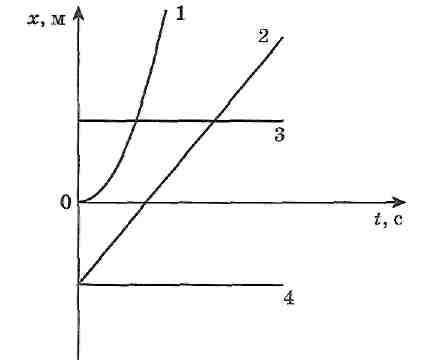 2.На диаграмме представлены результаты экспериментальных измерений удлинения пружин при подвешивании к ним грузов одинаковой массы. Для жесткости пружин справедливо соотношение1) к1 = к2        2) к1 = 0,25к2        3) к1 = 2к2             4) к1 = 4к23.Два шара движутся навстречу друг другу (см. рисунок). Первый обладает импульсом р1, второй р2. Полный импульс р системы шаров равен по модулю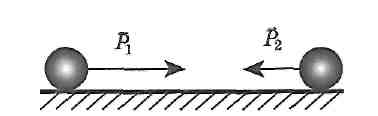 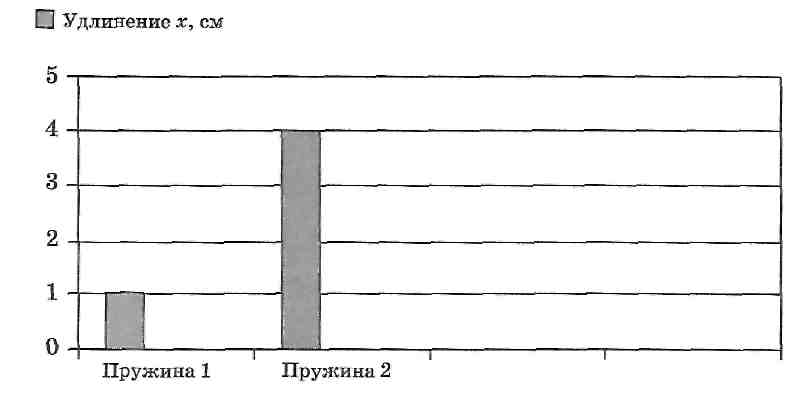 1) р = р1 – р2 и направлен слева направо 2) р = р1 + р2 и направлен слева направо 3) р = р1 – р2 и направлен налево 4) р = р1 + р2 и направлен налево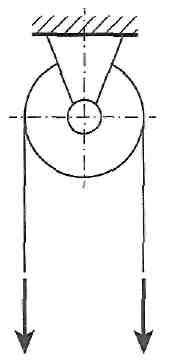  4.Неподвижный блок (см. рисунок)1)дает выигрыш и в силе, и в работе2)дает выигрыш только в силе3)дает выигрыш только в работе4)не дает выигрыша ни в силе, ни в работе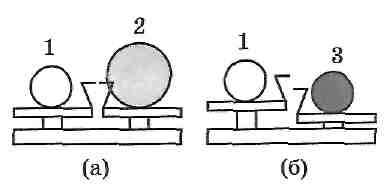 5.Шар 1 последовательно взвешивают на рычажных весах с шаром 2 и шаром 3 (рисунок (а) и (б)). Для объемов шаров справедливо соотношение V1=V3V2. Минимальную среднюю плотность имеет(-ют) шар(-ы)1) 1             2) 2               3) 3            4) 1 и 2 6.На рисунке представлен график зависимости температуры вещества t от полученного количества теплоты Q в процессе нагревания. Первоначально вещество находилось в твердом состоянии. Какому агрегатному состоянию соответствует точка А на графике?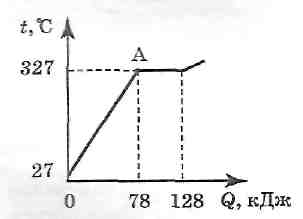 1)твердому состоянию2)жидкому состоянию3)газообразному состоянию4)частично твердому, частично жидкому состоянию7.При опускании в стакан с горячей водой деревянной и алюминиевой ложек 1)алюминиевая ложка нагревается быстрее, так как плотность алюминия больше2) алюминиевая ложка нагревается быстрее, так как теплопроводность алюминия выше3)деревянная ложка нагревается быстрее, так как плотность дерева меньше4) деревянная ложка нагревается быстрее, так как теплопроводность дерева ниже8.При охлаждении стальной детали массой 100 г до температуры 320С выделилось 5 кДж энергии. Температура стали до охлаждения составляла1) 1680С             2) 1320С                3) 1000С              4) 680С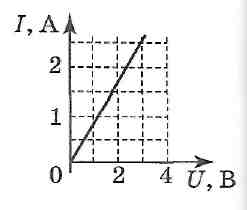 9.На рисунке представлен график зависимости силы тока I, протекающего через резистор, от напряжения U на концах резистора. Сопротивление R резистора равно1) 0,8 Ом             2) 2 Ом               3) 1,5 Ом            4) 1,2 Ом10.Луч света падает на плоское зеркало. Угол между падающим лучом и отраженным увеличили на 200. Угол между зеркалом и отраженным лучом1)увеличился на 100        2) увеличился на 200       3)уменьшился на 100        4)уменьшился на 20011.При напряжении 120 В электрическая лампа в течении 0,5 мин потребила 900 Дж энергии. Сила тока в лампе равна1) 0,008 А             2) 0,25 А             3) 4А               4) 7,5 А12.В таблице представлены результаты измерений массы m, изменения температуры ∆t и количества теплоты Q, выделяющегося при охлаждении цилиндров, изготовленных из меди или алюминия.На основании проведенных измерений можно утверждать, что количество теплоты, выделяющееся при охлаждении,1)зависит от вещества, из которого изготовлен цилиндр2)не зависит от вещества, из которого изготовлен цилиндр3)увеличивается при увеличении массы цилиндра4)увеличивается при увеличении разности температурЧасть 2.Ответом к каждому из заданий 13-16 будет некоторая последовательность цифр. Запишите номера выбранных ответов в виде таблицы. Цифры в ответах могут повторяться.13.Для каждого физического понятия из первого столбца подберите соответствующий пример из второго столбца.Ответ: 14.Камень бросили с поверхности земли вертикально вверх с некоторой начальной скоростью. Установите соответствие между физическими величинами и их возможными изменениями в процессе движения камня вверх. Сопротивлением воздуха пренебречь. Для каждой величины определите соответствующий характер изменения:1)увеличилась      2)уменьшилась       3)не измениласьЗапишите таблицу и выбранные цифры для каждой физической величины. 15.В справочнике физических свойств различных материалов представлена следующая таблицаИспользуя данные таблицы, выберите из предложенного перечня два верных утверждения. Укажите их номера.1)при равных размерах проводник из алюминия будет иметь меньшую массу по сравнению с проводником из меди.2)проводники из константана и никелина при одинаковых размерах будут иметь одинаковые электрические сопротивления.3)при равных размерах проводник из серебра будет иметь наименьшую массу (среди веществ, указанных в таблице).4)при замене спирали электроплитки с нихромовой на константановую такого же размера электрическое сопротивление спирали уменьшится.5)при равной длине проводник из железа с площадью поперечного сечения 4 мм2 будет иметь такое же электрическое сопротивление, что и проводник из никелина с площадью поперечного сечения 1 мм2.Ответ: 16.Ученик провел эксперимент по изучению силы трения скольжения, перемещая брусок с грузами равномерно по горизонтальным поверхностям с помощью динамометра (см. рисунок).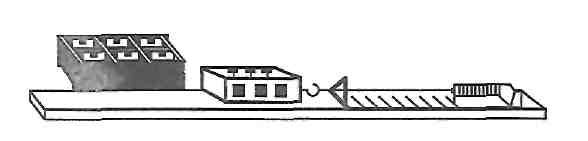 Результаты экспериментальных измерений массы бруска с грузами m , площади соприкосновения бруска и поверхности S и приложенной силы F представлены в таблице.Какие утверждения соответствуют результатам проведенных экспериментальных измерений? Из предложенного перечня утверждений выберите два правильных. Укажите их номера.1)Коэффициенты трения скольжения во втором и третьем опытах равны2)Трение скольжения между бруском и деревянной рейкой больше трения скольжения между бруском и пластиковой рейкой3)Сила трения скольжения зависит от рода соприкасающихся поверхностей 4)При увеличении массы бруска с грузами сила трения скольжения увеличивается5)Сила трения скольжения зависит от площади соприкосновения бруска и поверхностиОтвет: Часть 3.Для задания 17 необходимо записать полное решение, включающее запись краткого условия задачи, запись формул, применение которых необходимо и достаточно для решения задачи, а так же математические преобразования и расчеты, приводящие к числовому ответу.17.Стальной осколок, падая без начальной скорости с высоты 500м, имел у поверхности земли скорость 50 м/с. На сколько градусов повысилась температура осколка за время полета, если считать, что вся потеря механической энергии пошла на нагревание.НаименованиеОбозначениеМножительгигаГ109 мегаМ106килок103гектог102сантис10-2миллим10-3микромк10-6нанон10-9Ускорение свободного падения на Землеg = 10 Гравитационная постояннаяG = 6,7∙10-11 Скорость света в вакуумеc = 3∙108 Элементарный электрический заряде = 1,6∙10-19 Клбензин710 древесина (сосна)400 спирт800парафин900 керосин800 бетон2300 масло машинное900 алюминий2700 вода1000 мрамор2700 молоко цельное1030 цинк7100 вода морская 1030 сталь, железо7800 ртуть13600 медь8900 свинец11350 теплоемкость воды4200 теплоемкость свинца130 теплоемкость спирта2400 теплота парообразования воды2,3∙106 теплоемкость льда2100 теплота парообразования спирта9,0∙105 теплоемкость алюминия920 теплота плавления свинца2,5∙104 теплоемкость стали500 теплота плавления стали7,8∙104 теплоемкость цинка400 теплота плавления олова5,9∙104 теплоемкость меди400 теплота плавления льда3,3∙105 теплоемкость олова230 теплота плавления спирта2,9∙107 Температура плавленияТемпература плавленияТемпература кипенияТемпература кипениясвинца327 0 Своды100 0 Солова232 0 Сспирта78 0 Сльда0 0 СУдельное электрическое сопротивление,  (при 200 С)Удельное электрическое сопротивление,  (при 200 С)Удельное электрическое сопротивление,  (при 200 С)Удельное электрическое сопротивление,  (при 200 С)серебро0,016никелин0,4медь0,017нихром (сплав)1,1алюминий0,028фехраль1,2железо0,10Нормальные условия: давление – 105 Па, температура - 00 СНормальные условия: давление – 105 Па, температура - 00 СНормальные условия: давление – 105 Па, температура - 00 СНормальные условия: давление – 105 Па, температура - 00 СВещество, из которого изготовлен цилиндрm, г|∆t|, 0СQ, кДжЦилиндр 1Медь100502Цилиндр 2Медь2001008Цилиндр 3Алюминий 100504,5ФИЗИЧЕСКИЕ ПОНЯТИЯПРИМЕРЫА) физическая величина1) интерференцияБ) единица физической величины2) спектроскопВ) физический прибор3) частота4) герц5) дисперсияАБВПолная механическая энергияСкорость Потенциальная энергияВеществоПлотность в твердом состоянии, г/см3Удельное электрическое сопротивление (при 200С),Ом∙мм2/малюминий2,70,028железо7,80,1константан (сплав)8,80,5латунь8,40,07медь8,90,017никелин (сплав)8,80,4нихром (сплав)8,41,1серебро10,50,016№ опытаповерхностьm , гS , см2F, Н1деревянная рейка200300,8±0,12пластиковая рейка200300,4±0,13деревянная рейка100200,4±0,14пластиковая рейка400200,8±0,1